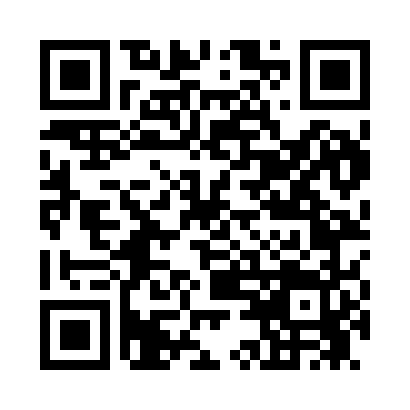 Prayer times for Aero Acres, Maryland, USAWed 1 May 2024 - Fri 31 May 2024High Latitude Method: Angle Based RulePrayer Calculation Method: Islamic Society of North AmericaAsar Calculation Method: ShafiPrayer times provided by https://www.salahtimes.comDateDayFajrSunriseDhuhrAsrMaghribIsha1Wed4:446:061:034:538:009:232Thu4:426:051:034:538:019:243Fri4:416:041:034:538:029:254Sat4:396:031:034:538:039:275Sun4:386:021:024:548:049:286Mon4:366:011:024:548:059:297Tue4:356:001:024:548:069:318Wed4:335:591:024:548:079:329Thu4:325:571:024:558:089:3310Fri4:315:561:024:558:089:3511Sat4:295:551:024:558:099:3612Sun4:285:541:024:558:109:3713Mon4:275:541:024:558:119:3814Tue4:255:531:024:568:129:4015Wed4:245:521:024:568:139:4116Thu4:235:511:024:568:149:4217Fri4:225:501:024:568:159:4418Sat4:205:491:024:578:169:4519Sun4:195:481:024:578:179:4620Mon4:185:481:024:578:189:4721Tue4:175:471:024:578:189:4822Wed4:165:461:034:588:199:5023Thu4:155:461:034:588:209:5124Fri4:145:451:034:588:219:5225Sat4:135:441:034:588:229:5326Sun4:125:441:034:598:239:5427Mon4:115:431:034:598:239:5528Tue4:115:431:034:598:249:5629Wed4:105:421:034:598:259:5730Thu4:095:421:035:008:269:5831Fri4:085:411:045:008:269:59